PONEDELJEK, 11. 5. 2020Kot kaže se je začel zadnji teden šolanja na daljavo. To pomeni, da se naslednji ponedeljek vidimo v šolskih klopeh. Jupiiiiii!Predmeti: SLJ, MAT, SPO, ŠPOSLOVENŠČINA – Branje z razumevanjemPreberi spodnja tri besedila. Najprej jih preberi tiho, nato pa še dvakrat glasno. Pazi na to, da boš upošteval-a vsa končna in nekončna ločila. Spomni se, da za vsakim ločilom narediš kratek premor.Predlog preberi vezano z besedo, ki mu sledi.ZDRAVILNE RASTLINELIPALipa cveti meseca junija. Takrat nabiramo njene cvetove. Sušimo jih v senci. Nato jih hranimo v papirnati ali platneni vrečki v suhem prostoru. Iz lipovih cvetov kuhamo čaj. Lipov čaj blaži krče, pospešuje potenje in tako znižuje telesno temperaturo. Pijemo ga, kadar smo prehlajeni ali pa, če imamo težave z ledvicami. ČRNI BEZEGCvetove črnega bezga nabiramo junija ob sončnem vremenu. Sušimo jih v senci. Nato jih damo v papirnate ali platnene vrečke in jih hranimo v suhem prostoru. Iz bezga kuhamo čaj. Bezgov čaj pijemo, kadar kašljamo ali imamo gripo. Pomaga tudi pri bronhitisu, hudem nahodu, astmi in drugih obolenjih. Po pitju bezgovega čaja se zelo potimo. S potenjem se iz telesa izločajo strupene snovi. KAMILICAKamilica cveti od junija do avgusta. Takrat nabiramo cvetne koške, in sicer ob suhem vremenu. Cvetove sušimo v senci. Posušene cvetove kamilice hranimo v papirnatih ali platnenih vrečkah v suhem prostoru. Iz kamilic kuhamo čaj. Kamilični čaj pijemo, kadar imamo drisko ali druge črevesne težave. Iz kamilic pripravljamo tudi obkladke in kopeli. Z njimi zdravimo rane na koži. V šolsko pisanko napiši naslov ZDRAVILNE RASTLINE, datum ter prepiši in odgovori na vprašanja. Odgovarjaj s celimi povedmi (dolg odgovor!).Dodatna naloga: ilustriraj opisane rastline.V katerem mesecu nabiramo vse tri zdravilne rastline?Kateri del rastline nabiramo pri vseh treh zdravilnih rastlinah?Kje sušimo zdravilne rastline?Kje shranjujemo posušene zdravilne rastline?MATEMATIKI – Skladni likiDanes boš ponovil-a znanje o skladnih likih. Najprej si oglej spodnji video. Nalog v DZ ti ni potrebno še reševati. Oglej si samo video.https://www.youtube.com/watch?v=RjVZTvTcN1UPripravi si list papirja (najbolje barvni, ni pa nujno; lahko ga tudi sam-a pobarvaš), ravnilo, peresnico in škarje. S pomočjo šablone na ravnilu nariši in izreži dva skladna trikotnika, nato pa še dva skladna kroga. Da bo naloga malo težja, sedaj nariši in izreži dva skladna kvadrata. Vsaka stranica naj bo dolga 3 cm. Če želiš, da bosta dva izrezana lika res skladna, je najbolje, da ju režeš hkrati. To narediš tako, da prepogneš list papirja ter na eno polovico narišeš željeni lik. Lik izrežeš tako, da hkrati režeš obe plasti papirja.Pripravi si matematični zvezek in napiši naslov SKLADNI LIKI. Ne pozabi na datum.Prilepi vse like, ki si jih izrezal-a. Izreži še kvadrat, ki meri 3 cm x 3 cm in kvadrat, ki meri 4 cm x 4 cm. Prilepi ju. Ali sta različno velika kvadrata tudi skladna med seboj? Ne, ker se ne točno prekrivata.Zapis v zvezek:                                                                                               SKLADNI LIKI                                                 11.5.2020                               Kroga sta skladna.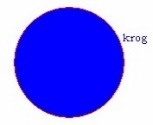 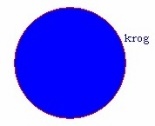                      Trikotnika sta skladna. 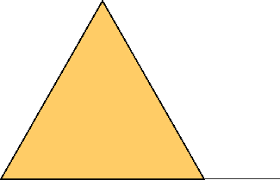                       Kvadrata sta skladna. 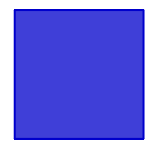 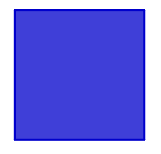                     Kvadrata NISTA skladna. 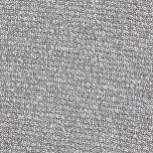 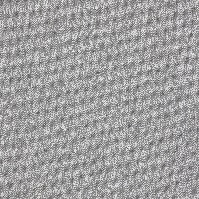 Lika sta skladna takrat, kadar sta enake oblike in enake velikosti, lahko pa sta različno obrnjena in različnih barv. Če ju položimo enega na drugega, se morata točno prekrivati.(Konec zapisa) SPOZNAVANJE OKOLJA – ČutilaZa začetek naredi nekaj poskusov.ČUTILAposkusStarši naj ti v vrečko skrijejo poljuben predmet. Z roko sezi vanjo in skušaj ugotoviti, kaj se v njej skriva.-Katero čutilo ti je pomagalo pri ugotavljanju vsebine? (koža)poskusStarši naj ti sedaj skrijejo drug predmet v zaprto škatlo. Ne da bi škatlo odprl, skušaj ugotoviti, kaj se skriva v njej.-Katero čutilo ti je pomagalo pri ugotavljanju vsebine? (uho, morda tudi nos)-Ali lahko na tak način zagotovo ugotoviš pravilno vsebino škatel? (ne)-Kaj bi moral-a narediti, da bi zagotovo ugotovil-a pravilno vsebino škatle? (Škatlo bi    moral-a odpreti in pogledati vanjo. Pri tem bi uporabil čutilo za vid, oko.)poskusStarši naj ti pripravijo štiri krožnike. Na prvega naj ti dajo vloženo kumarico, na drugega košček jedilne čokolade, na tretji kreker in na četrti žličko medu. -Katera živila, ki jih vidiš na krožniku so sladka?-Katero živilo je grenko? (jedilna čokolada) Kakšnega okusa je kumarica? (kislega) Kaj pa kreker? (slanega)-S katerim čutilom si okušal? ( z jezikom)Poznamo različne okuse. Nekatere jedi so sladke, druge slane, grenke ali kisle. S posameznim delom telesa zaznavamo različne okuse.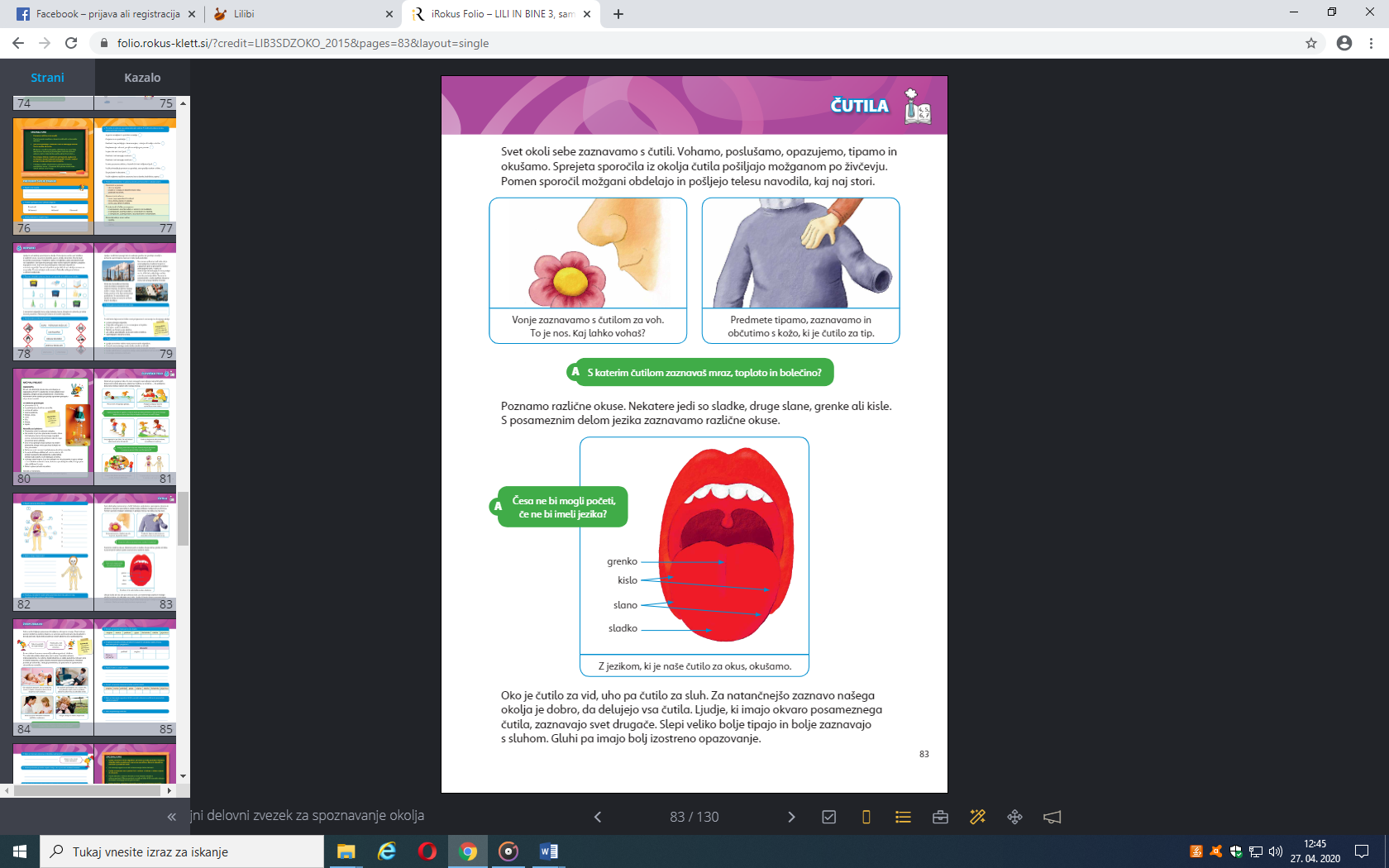 poskusNekaj časa opazuj spodnjo sliko. Kaj vidiš? Povprašaj še starše, da ti povedo, kaj oni vidijo.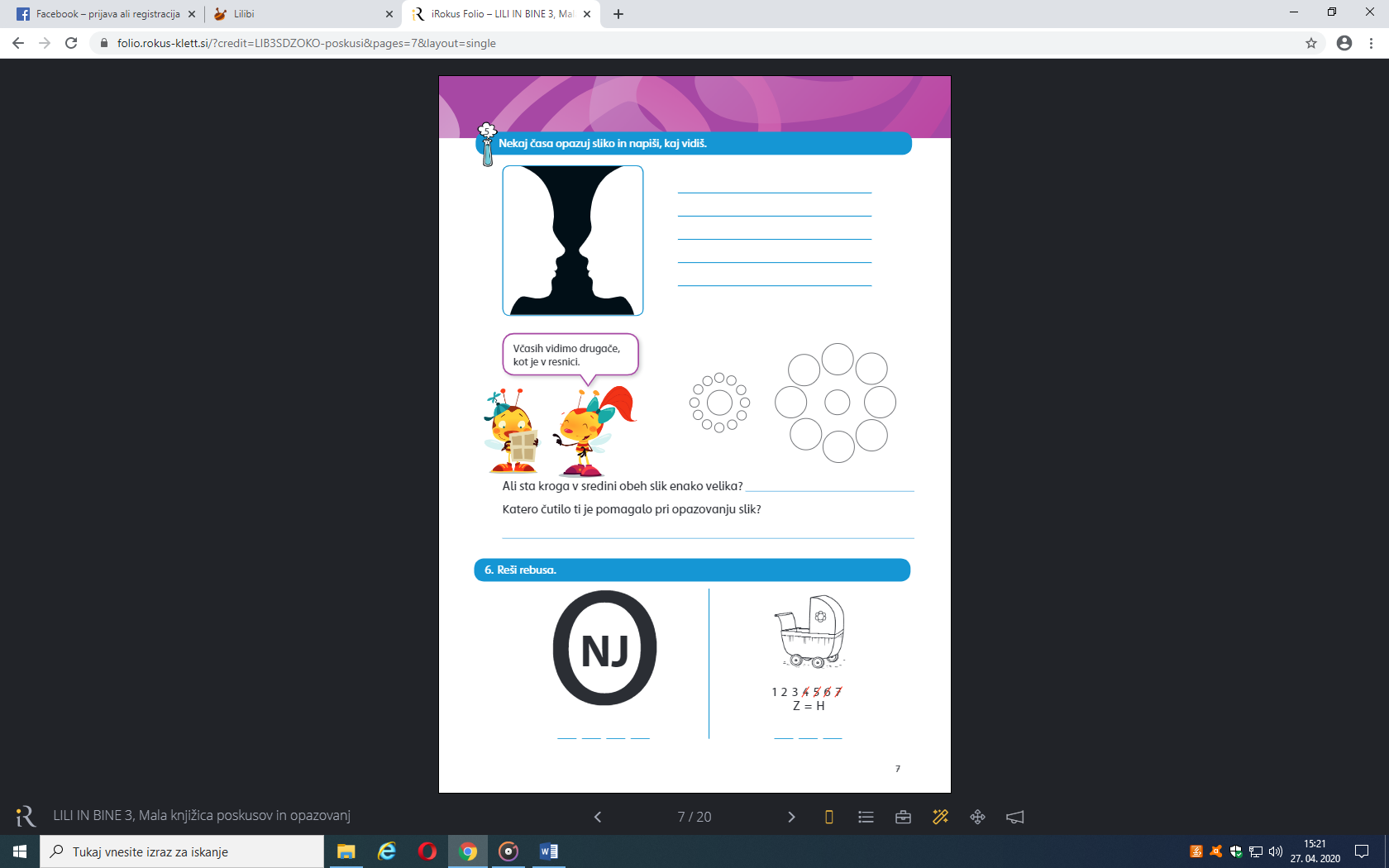 Včasih vidimo drugače, kot je v resnici.Pa še zadnja naloga. Ali sta kroga v sredini obeh slik enako velika? (da)Katero čutilo ti je pomagalo pri opazovanju slik? (oko)Preberi.Svet okoli sebe zaznavamo s čutili. Opazujemo, poslušamo, vohamo, tipamo in okušamo. Sprejeta sporočila iz okolja čutila pošiljajo možganom po živčevju. Pomen sporočil možgani obdelajo in pošljejo telesu navodila, kaj naj stori.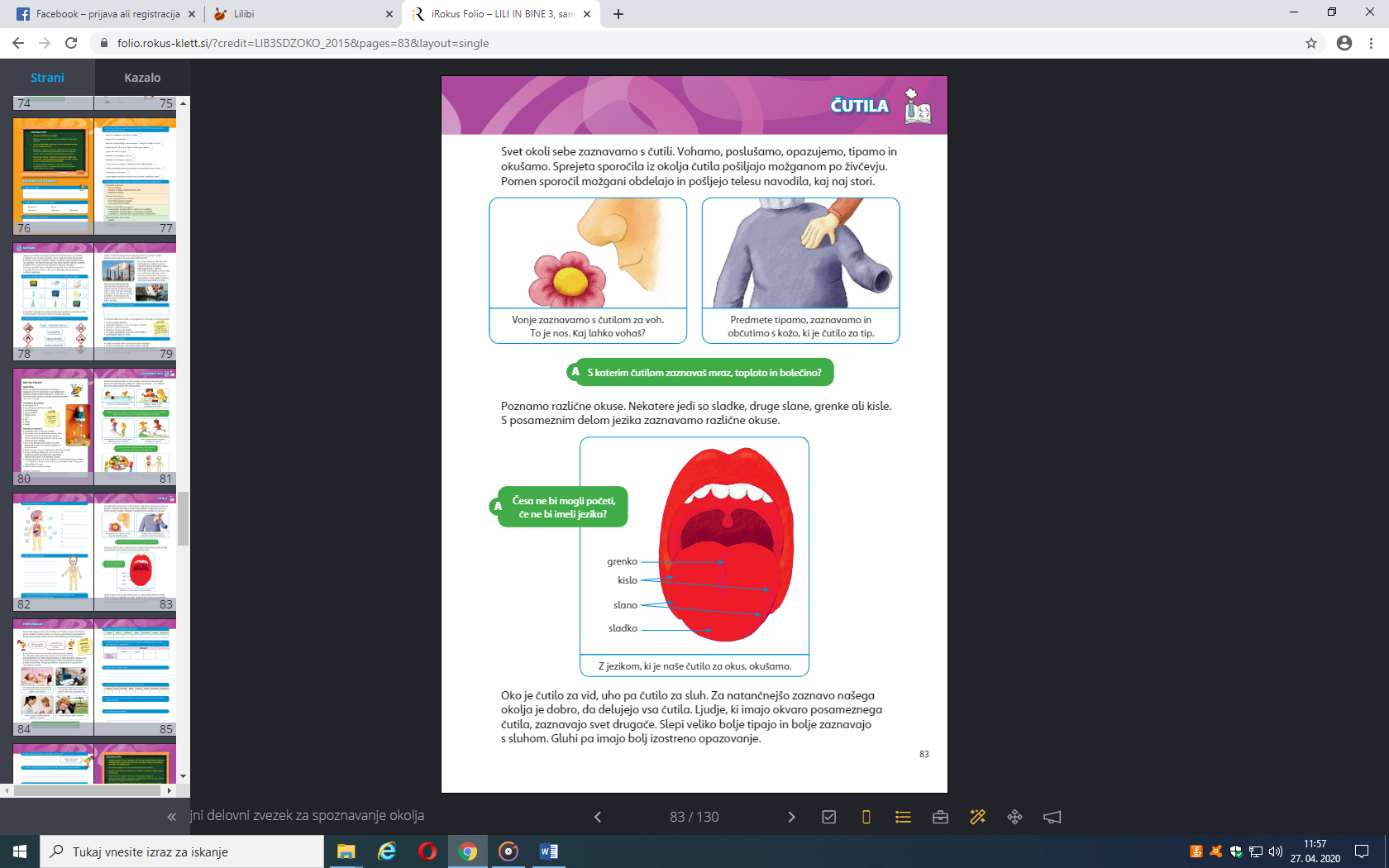 -Ali veš, s katerim čutilom zaznavaš mraz, toploto in bolečino? (s kožo)Spoznal-a si vsa čutila. Naštej jih in pokaži, kje se nahajajo?  Preberi še razlago v učbeniku na strani 55 pod naslovom ČUTILA. Oglej si vse sličice.ŠPORT – Preskakovanje kolebniceObleci se v športno opremo in najprej 5 minut teci. Nato še 2 minuti hodi.Razgibaj se postopku od glave do stopal. Predvsem dobro razgibaj noge in gležnje, da ne bi prišlo do poškodb pri preskakovanju kolebnice.Poišči si kolebnico. Danes boš vadil-a preskoke s kolebnico. Skači na vse načine kot jih poznaš: sonožno z vmesnim poskokom, sonožno brez vmesnega poskoka, enkrat z eno nogo, drugič z drugo, skači med hojo ali tekom. Težja naloga: mogoče ti uspejo celo poskoki z vrtenjem kolebnice nazaj ali s križanjem rok. 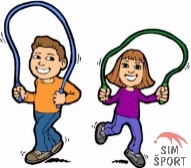 Za danes si končal-a, zato se lahko greš igrat in se spočit. Lepo te pozdravljam.Tvoja učiteljica Urška